                                                        باسمه تعالي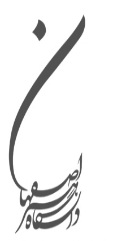 درخواست دانشجو: (در صورت نبود فضاي كافي مطالب يا ساير مستندات به پيوست اين كاربرگ قرار داده شود)   نام و نام خانوادگي دانشجو:                                       تاريخ و امضاء1.شوراي تخصصي تحصيلات تكميلي دانشكده     موافقت        مخالفت       ارجاع به مورد...معاون آموزشي و تحصيلات تكميلي دانشكدهتاريخ و امضاء:2.نظر شوراي تحصيلات تكميلي دانشگاه:              موافقت       مخالفت        ارجاع به مورد...مدير تحصيلات تكميلي دانشگاهتاريخ و امضاء:3.نظر كميسيون موارد خاص دانشگاه:                        موافقت         مخالفت       ارجاع به مورد...دبير كميسييون موارد  خاص دانشگاهتاريخ و امضاء:    توجه:1. در صورتي كه براي درخواست دانشجو كاربرگ به پيوست اين كاربگ قرار گيرد. بديهي است فقط درخواستي در كميته تخصصي پيگيري و انجام مي گردد كه دانشجو داراي اين كاربرگ باشد2.دانشجويان بايد اين كاربرگ را در اداره آموزش  دانشكده ثبت و پيگيري نمايند.توجه:1. در صورتي كه براي درخواست دانشجو كاربرگ به پيوست اين كاربگ قرار گيرد. بديهي است فقط درخواستي در كميته تخصصي پيگيري و انجام مي گردد كه دانشجو داراي اين كاربرگ باشد2.دانشجويان بايد اين كاربرگ را در اداره آموزش  دانشكده ثبت و پيگيري نمايند.